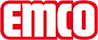 emco Bauemco podlahové rošty 772Barvybéžová - podobná RAL 1001žlutá - podobná RAL 1018šedá - podobná RAL 7001bílá - podobná RAL 9010speciální barvyskoro všechny speciální barvy (dle RAL nebo vzorku podlahy) k dispozicipopisPevný podlahový rošt Bezpečné, stabilní a solidní zpracování Díky vysoké specifické vlastní hmotnosti je vyplavání podlahového roštu téměř nemožné. Lze dodat zvláštní tvaru - kruhové nebo se zešikmenímmateriálVysoce kvalitní umělá hmota s vysokou rázovou tuhostí a UV absorbéremzcela odolné vůči korozi, chlóru, mořské a minerální voděúplná ignorace kovových dílů a ze všech stran uzavřených povrchů pro nejvyšší stupeň hygienynosný profilplný profil(27 x 10 mm)spodní strana roštu s 10 mm vysokými gumovými nožičkamiPovrchVrchní strana profilů rovná s vyraženým bezpečnostním profilemvzdálenost mezi profily< 8 mm dle DIN EN 13451-1 a DIN EN 16582-1 (pro zamezení míst s možností skřípnutí prstů)přibl.výška (mm)37 mmspojeníspojovací díly z polyesterových trubek zesílených skleněnými vláknyservis a službyzaměřenípokládková službaopravypoznámkalehce uchopitelnýzvláštní tvaryanotekoucí vodaanoRozměryŠířka roštu: ………………….mm (šířka kanálu)Délka roštu: …………………..mmkontaktNovus Česko s.r.o. · 464 01 · Raspenava 191 · Tel. (+420) 482 302 750 · Fax (+420) 482 360 399 · rohozky@novus.cz · www.emco-bau.com